Does the given value of x make the inequality a true or a false statement?a)	 x  2b)	3x  1  x  4, x  2Sketch the graph of each linear inequality. Use a test point to determine shading.a) 	b) 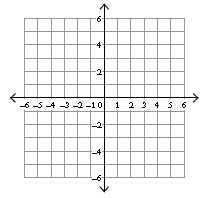 c) 	d) e) 	f) Write the inequality for each graph.a) 	b) 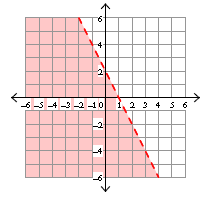 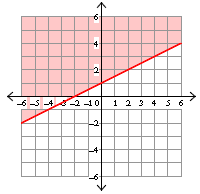 Quadratic Inequalities ActivityExample: Graph the quadratic inequality.Step 1: Graph the boundary function. The boundary function must be dashed since the inequality is only greater than.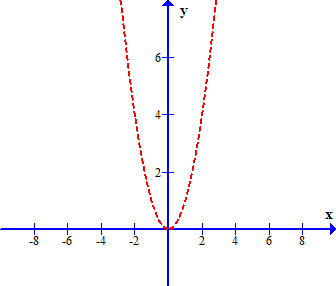 Step 2: Use a test point to determine shading.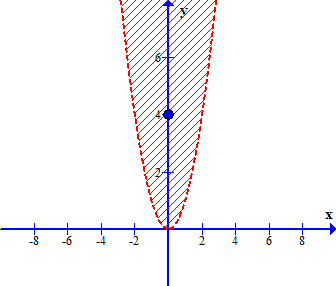 (Don’t choose (0, 0) since it is a point on the curve.)   Test Point (0, 4)This is a true statement. Shade the side of the boundary that contains the test point.Example: Graph the quadratic inequality.Step 1: Graph the boundary function. The boundary function must be solid since the inequality is equal to or less than.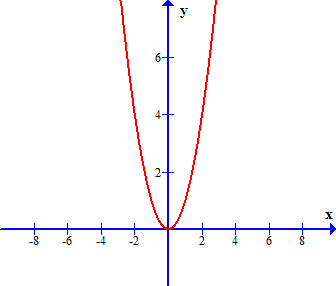 Step 2: Use a test point to determine shading.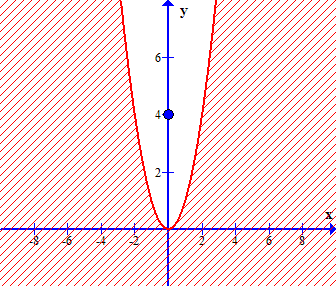 (Don’t choose (0, 0) since it is a point on the curve.)   Test Point (0, 4)This is a false statement. Shade the side of the boundary that does not contain the test point.Sketch the graph of each quadratic inequality. Use a test point to determine shading.a) 	b) 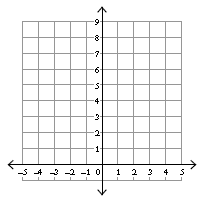 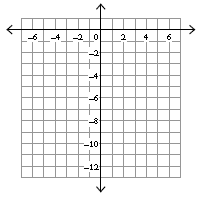 c) 	d) 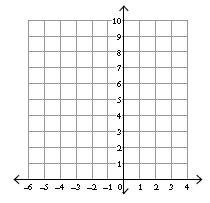 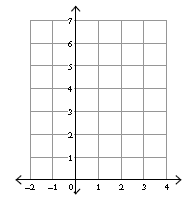 Write an inequality for each graph given the equation for the boundary function. (Change the = sign to >, < >, or < to write the inequality. You may want to use a test point to decide which side to shade. a) 	b) 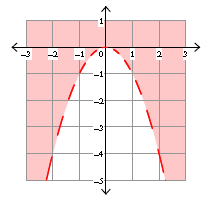 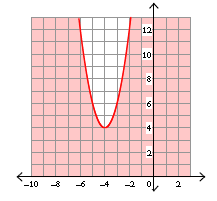 Practicing Foundation Math SkillsSolve each quadratic equation by factoring.a)	x2  9  0b)	x2  6x  7  0c)	2x2  13x  15  0d)	3x2  5x  2Use the quadratic formula to determine the roots of y  2x2  3x  1.Vertex(0, 0)Direction of OpeningupCritical Point (1, 1)Critical Point(-1, 1)Vertex(0, 0)Direction of OpeningupCritical Point (1, 1)Critical Point(-1, 1)